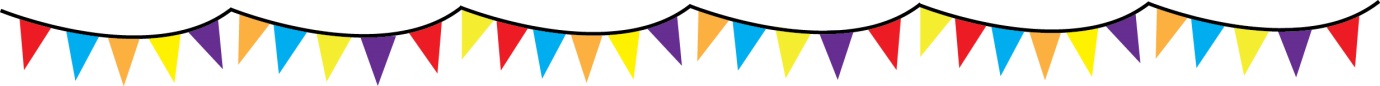 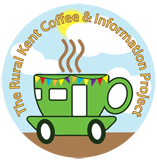 A New Pop-up Café 
coming to HARVEL!Venue: Village Hall Car ParkThursday 17th AugustThursday 14th SeptemberThursday 12th October10.30 am – 12.30 pmCome and get together with old friends and new and have a free (donations welcome!) cuppa and a delicious slice of cake. We’ll have all sorts of local information on board or you can just come for a chat.Please help us to spread the word.  Everyone welcome ... see you soon!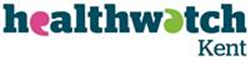 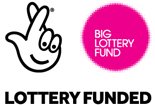 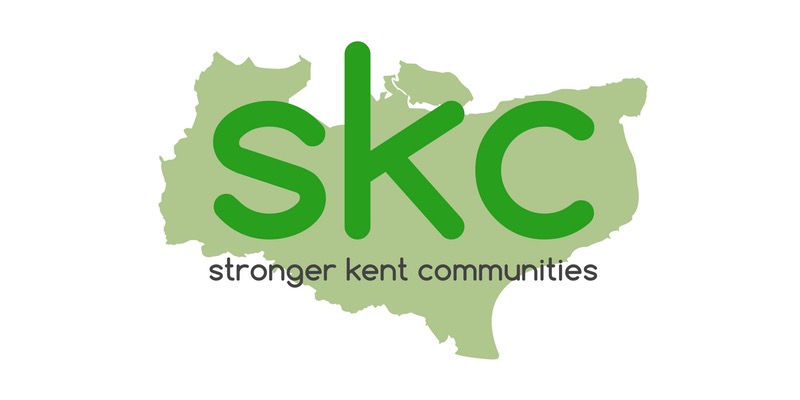 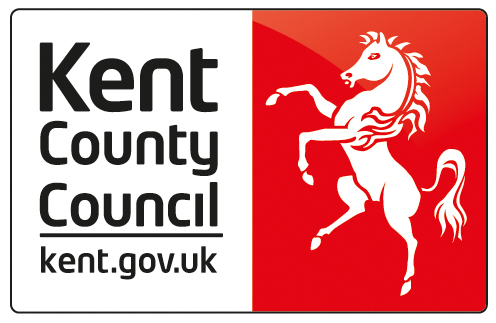 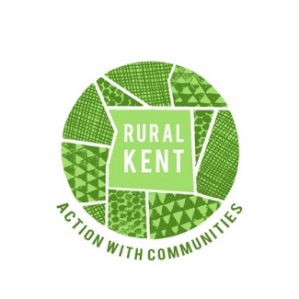 